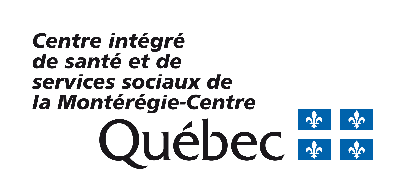 SATISFACTION, COMMENTS AND SUGGESTION FORM Identification of the Unit or Department concerned  Identification of the user or his/her representative Comments (if the space is insufficient, please continue on the reverse side of this sheet) Comments (cont.) Signature							 	Date________________________________________________	                 	____________________________________________ Service Quality and Complaints CommissionerE-mail : 	commissaire.cisssmc16@ssss.gouv.qc.caFax :	450 462-7979Mailing address : 	Service Quality and Complaints CommissionerCISSS de la Montérégie-Centre3120 Taschereau boulevard Greenfield Park (Québec) J4V 2H1Phone :	             450 466-5434 or toll-free number 1 866 967-4825, extension 8884Your personal information could be used to respond to your comment/suggestion. If so, it will only be provided to those concerned.Date 				Unit Or Department 					Shift    	 Day (7:30 a.m. to 3:30 p.m.) 	 Evening (3:30 p.m. to 11:30 p.m.)  	 Night (11:30 p.m. to 7:30 a.m.)	Location 					Are you 		 the user 		   the user’s representativeFirst name and name Address							City 	 			Postal Code 	Telephone no.				Relationship to the user (if applicable) 						